В соответствии с Планом мероприятий по реализации Стратегии государственной антинаркотической политики Российской Федерации до 2020 года и в целях привлечения общественности к участию в противодействии незаконному обороту наркотиков и профилактике их немедицинского потребления, организации работы по приему информации, представляющей интерес для правоохранительных органов и администрация Яльчикского района п о с т а н о в л я е т:1. Провести с 14 по 25 ноября 2016 на территории Яльчикского района Всероссийскую антинаркотическую акцию «Сообщи, где торгуют смертью».2. Утвердить план проведения на территории Яльчикского района Всероссийской антинаркотической акции «Сообщи, где торгуют смертью» (приложение).        3. Антинаркотической комиссии в Яльчикском районе совместно по согласованию с отделом полиции по Яльчикскому району МО МВД РФ «Комсомольский»,  БУ ЧР «Яльчикская центральная районная больница» Министерства здравоохранения ЧР, отделом образования и молодёжной политики администрации Яльчикского района, отделом социальной защиты населения Яльчикского района,   КУ «Центр предоставления мер социальной поддержки» Министерства труда и социальной защиты Чувашской Республики, отделом культуры и информационного обеспечения администрации района, автономным учреждением Чувашской Республики «Редакция Яльчикской районной газеты «Елчeк ен» («Яльчикский край») Мининформполитики Чувашии обеспечить проведение мероприятий в рамках Всероссийской антинаркотической акции «Сообщи, где торгуют смертью» на территории Яльчикского района.И.о. главы администрации Яльчикского района                                                                           Л.В.ЛевыйПриложение №1к постановлению администрации Яльчикского районаот «14» октября 2016г №351План  проведенияВсероссийской  антинаркотической акции«Сообщи, где торгуют смертью» в  Яльчикском районеЧувашской Республикис 14 по25 ноября  2016 годаЧёваш РеспубликиЕлч.к район.Елч.к районадминистраций.ЙЫШЁНУ2016 =? октябр.н 14-м.ш. №351Елч.к ял.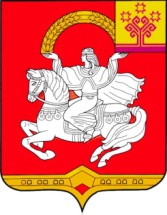 Чувашская  РеспубликаЯльчикский районАдминистрация Яльчикского районаПОСТАНОВЛЕНИЕ      «14» октября 2016г.№351село Яльчики№ п/пНаименование мероприятияСрок исполненияОтветственное лицо12341Объявление о проведении Всероссийской акции «Сообщи, где торгуют смертью»14 ноября Администрации учреждений2Освещение в средствах массовой информации, на сайте учреждений  информации о проведении акции в течение акции Администрации  учреждений3Организация работы  наркопостов в  ОУв течение акции  Классные руковод. 5-11 классов ОУ4Проведение электронных презентаций по пропаганде здорового образа жизнив течение акции  Образовательные   учреждения, учреждения культуры 5Изготовление информационных материалов     (плакаты, листовки и т.п.) в течение акции Руководители 6Проведение «круглого стола» с родителями детей «группы риска» в течение акции МБОУ ППМС-центр, ОУ7Консультации, беседы с несовершеннолетними «группы риска»в течение акции   МБОУ ППМС-центр, ПДН8Проведение профилактических выездных  рейдов по сельским поселениямв течение акции   КДН и ЗП 9Организация спортивно-массовых мероприятий под лозунгом "Физическая культура и спорт рядом идут"в течение акции  Учителя физкультуры образовательных учреждений 10Рассмотрение вопроса о работе Совета профилактики школы   по профилактике злоупотребления психоактивных веществ несовершеннолетними в течение акции  Администрации школ11Проведение диспутов, бесед по пропаганде здорового образа жизни, лекций о вреде наркомании и ответственности за преступления, связанные с незаконным оборотом наркотиков с целью формирования негативного отношения к наркотикам среди родителей и учащихся школв течение акции  Образовательные  учреждения, учреждения культуры12Беседы, встречи учащихся с врачом-наркологом  в течение акции  Врач-нарколог БУ «Яльчикская ЦРБ»13Общешкольные, классные родительские собрания с рассмотрением тем антинаркотической направленности  в течение акции  Администрации школ, врач-нарколог, отдел полиции 14 Оформление тематических книжных выставок, информационных стендов в библиотеках и образовательных организациях в течение акцииСельские и школьные библиотеки15Подведение итогов акциидекабрь   Антинаркотическая комиссия